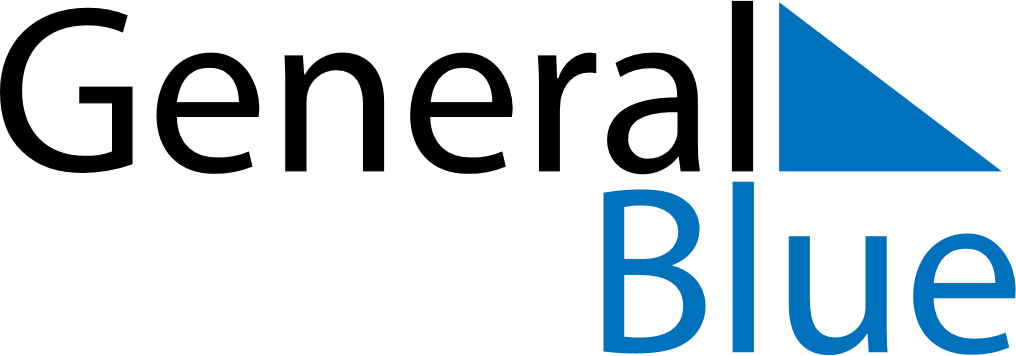 2026 – Q2South Korea  2026 – Q2South Korea  2026 – Q2South Korea  2026 – Q2South Korea  2026 – Q2South Korea  AprilAprilAprilAprilAprilAprilAprilMONTUEWEDTHUFRISATSUN123456789101112131415161718192021222324252627282930MayMayMayMayMayMayMayMONTUEWEDTHUFRISATSUN12345678910111213141516171819202122232425262728293031JuneJuneJuneJuneJuneJuneJuneMONTUEWEDTHUFRISATSUN123456789101112131415161718192021222324252627282930May 5: Children’s DayMay 24: Buddha’s BirthdayJun 6: Memorial Day